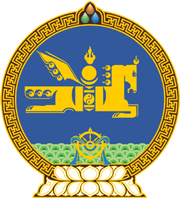 МОНГОЛ  УЛСЫН  ХУУЛЬ2018 оны 02 сарын 02 өдөр				                       Төрийн ордон, Улаанбаатар хотЦЭРГИЙН АЛБА ХААГЧИЙН ТЭТГЭВЭР, ТЭТГЭМЖИЙН ТУХАЙ ХУУЛЬД ӨӨРЧЛӨЛТ ОРУУЛАХ ТУХАЙ 1 дүгээр зүйл.Цэргийн алба хаагчийн тэтгэвэр, тэтгэмжийн тухай хуулийн 7 дугаар зүйлийн 2 дахь хэсгийн “дараалсан 5 жилийн цалин хөлсний нийлбэрийг 60-д” гэснийг “дараалсан 7 жилийн цалин хөлсний нийлбэрийг 84-т” гэж, “5 хүртэл жил” гэснийг “7 хүртэл жил” гэж тус тус өөрчилсүгэй.2 дугаар зүйл.Энэ хуулийг 2018 оны 02 дугаар сарын 15-ны өдрөөс эхлэн дагаж мөрдөнө.	МОНГОЛ УЛСЫН 	ИХ ХУРЛЫН ДАРГА					       М.ЭНХБОЛД 